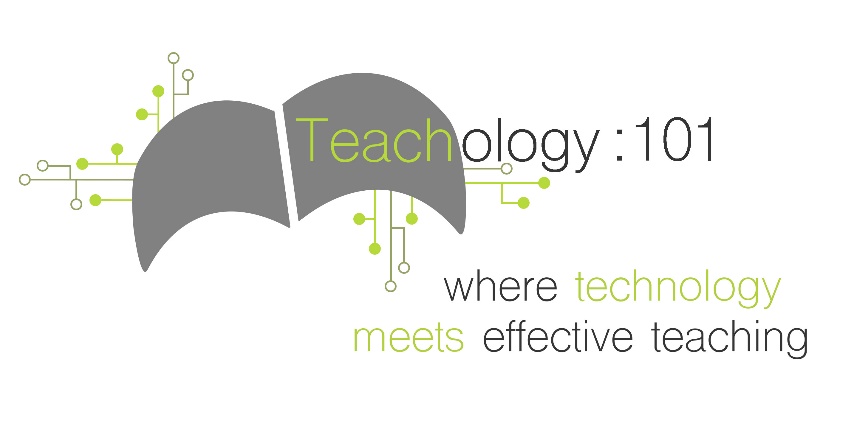 Resource Management and Acceptable Use PoliciesOutlines in writing how a school and or district expects employees and students to use with technology. Usually outlines both acceptable and unacceptable behaviors (ex: plagiarism, pirating, visiting non-school related sites)Teachers, other employees and students have to sign the acceptable use policy before they are granted user ids and passwords to access the school network.One-To-oneInteractive, whole class instruction (ex: Google Classroom)Quizzing/Assessment (ex: Kahoot)Presentations and Visuals (ex: Popplet)Chrome Book CartUse what you have!Plan aheadIf you plan a technology based project or unit, check out the cart well in advance so you have access when you need it! Limited Laptops/Desktop ComputersUse what you have!Plan ahead!Get creative!If you were doing a writing lesson with Storybird, you could integrate stations into your writing hour for two weeks as students worked on their projects.